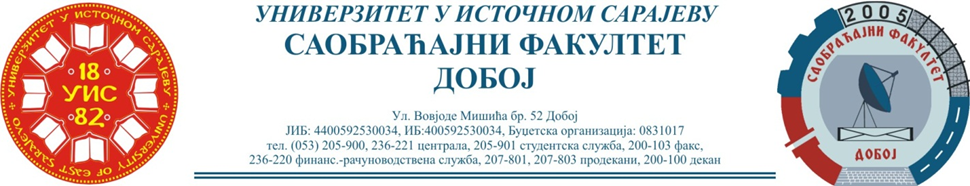 Добој: 07.06.2023. године                                                                              ШКОЛСКА: 2022/2023РЕЗУЛТАТИ ДРУГОГ КОЛОКВИЈУМА ПРЕДМЕТ:   „ТРАНСПОРТНА СРЕДСТВА И УРЕЂАЈИ“Одржаног  данa: 07.06.2023. године      Прегледао:Предметни асистент:                                                                                   Предметни професор:  								 ___________________________      Милан Еремија, дипл. инж. саоб.                                                   Др Здравко Б. Нунић, ред. проф.Р. бр.ИМЕ И ПРЕЗИМЕБРОЈИНДЕXАОСТВАРЕНИ БРОЈ БОДОВА НА ПРВОМ КОЛОКВИЈУМУОцјенаР. бр.ИМЕ И ПРЕЗИМЕБРОЈИНДЕXАЗ1+З2+З3=Укупномакс. 17,5 бодова(за пролаз потребно ≥8,75 бодова)Оцјена1Баришић Дорја1581/21 7+  7+3,5= 17,52Стојановић Милица1588/21             5+  5+3,5=13,5Грбић Катарина1580/21             5+  1+   3= 9Тешановић Тамара1596/21          3,5+2,5+  3= 9Ђуричић Драган1631/21             1+   7+  0= 8